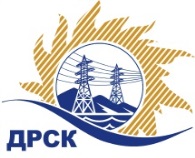 Акционерное Общество«Дальневосточная распределительная сетевая компания»Протокол № 181/МЭ-ВПзаседания закупочной комиссии по выбору победителя по открытому запросу цен на право заключения договора на поставку«СИЗ Заземления переносные» закупка № 179 раздел 4.2 ГКПЗ 2017       ЕИС–№31604504392              ПРИСУТСТВОВАЛИ: члены постоянно действующей Закупочной комиссии АО «ДРСК»  2-го уровня.Форма голосования членов Закупочной комиссии: очно-заочная.        ВОПРОСЫ, ВЫНОСИМЫЕ НА РАССМОТРЕНИЕ ЗАКУПОЧНОЙ    КОМИССИИ: О  рассмотрении результатов оценки заявок Участников.О признании заявок соответствующими условиям запроса цен.Об итоговой ранжировке заявок.О выборе победителя запроса цен.РЕШИЛИ:        По вопросу № 1Признать объем полученной информации достаточным для принятия решения.Утвердить окончательные цены предложений участниковПо вопросу № 2          Признать заявки ООО "ЭнергоПромЗащита" (420021, г. Казань, ул. Карима Тинчурина,17), ООО ТД "ЭТО" (115230, г. Москва, Шоссе Каширское, д. 5, корп. 1), ООО "Электроприбор" (350039, г.Краснодар, ул. им. Калинина, дом № 1/25), ООО ПП "Промтехресурсы" (450006,  г. Уфа, ул. 50-летия Октября, 15) удовлетворяющими по существу условиям запроса цен и принять их к дальнейшему рассмотрению.        По вопросу № 3          Утвердить итоговую ранжировку заявок         По вопросу № 4         Признать победителем запроса цен на поставку «СИЗ Заземления переносные» участника, занявшего первое место по степени предпочтительности для заказчика: ООО "ЭнергоПромЗащита" (420021, г. Казань, ул. Карима Тинчурина,17) на условиях: Стоимость предложения:  2 509 719,00 руб. без учета НДС (2 961 468,42 руб. с учетом НДС).Срок завершения поставки: до 28.03.2017г. Условия оплаты: в течение 30 (тридцати) календарных дней после получения продукции на склад грузополучателя. Гарантийный срок: 24 месяца с момента ввода в эксплуатацию.Предложение действительно до 31 марта 2017г.Производитель: ООО «Электрозащита», г. Ереван, Армения.исполнитель Чуясова Е.Г.Тел. 397268город  Благовещенск«18» января  2017года№Наименование участника и его адресПредмет заявки на участие в запросе цен1ООО "ЭнергоПромЗащита" (420021, г. Казань, ул. Карима Тинчурина,17)Цена: 2 961 468,42 руб. (цена без НДС: 2 509 719,00 руб.)2ООО ТД "ЭТО" (115230, г. Москва, Шоссе Каширское, д. 5, корп. 1)Цена: 4 800 175,10 руб. (цена без НДС: 4 067 945,00 руб.)3ООО "Электроприбор"(350039, г. Краснодар, ул. им. Калинина, дом № 1/25)Цена: 4 899 854,50 руб.(цена без НДС: 4 152 419,07 руб.)4ООО ПП "Промтехресурсы"(450006,  г. Уфа, ул. 50-летия Октября, 15)Цена: 4 949 873,06 руб. (цена без НДС: 4 194 807,68 руб.)Место в итоговой ранжировкеНаименование и адрес участникаЦена заявки на участие в закупке без НДС, руб.1 местоООО "ЭнергоПромЗащита" (420021, г. Казань, ул. Карима Тинчурина,17)2 509 719,00 2 местоООО ТД "ЭТО" (115230, г. Москва, Шоссе Каширское, д. 5, корп. 1)4 067 945,00 3 местоООО "Электроприбор"(350039, г. Краснодар, ул. им. Калинина, дом № 1/25)4 152 419,07 4 местоООО ПП "Промтехресурсы"(450006,  г. Уфа, ул. 50-летия Октября, 15)4 194 807,68 Ответственный секретарь Закупочной комиссии:Елисеева М.Г._____________________________